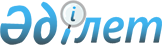 О внесении изменений и дополнений в решение Аршалынского районного маслихата от 21 декабря 2010 года № 34/2 "О районном бюджете на 2011-2013 годы"
					
			Утративший силу
			
			
		
					Решение Аршалынского районного маслихата Акмолинской области от 23 июня 2011 года № 39/1. Зарегистрировано Управлением юстиции Аршалынского района Акмолинской области 8 июля 2011 года № 1-4-191. Утратило силу - решением Аршалынского районного маслихата Акмолинской области от 29 июня 2012 года № 6/4

      

      Сноска. Утратило силу - решением Аршалынского районного маслихата Акмолинской области от 29.06.2012 № 6/4      В соответствии с подпунктами 2), 4) пункта 2 статьи 106 Бюджетного кодекса Республики Казахстан от 4 декабря 2008 года, подпунктом 1) пункта 1 статьи 6 Закона Республики Казахстан от 23 января 2001 года «О местном государственном управлении и самоуправлении в Республике Казахстан», Аршалынский районный маслихат РЕШИЛ:



      1. Внести в решение Аршалынского районного маслихата «О районном бюджете на 2011–2013 годы» от 21 декабря 2010 года № 34/2 (зарегистрировано в Реестре государственной регистрации нормативных правовых актов № 1-4-180, опубликовано 20 января 2011 года в районной газете «Вперед», 21 января 2011 года в районной газете «Аршалы айнасы») следующие изменения и дополнения:

      подпункты 1), 2) пункта 1 изложить в новой редакции:

      «1) доходы – 2 008 256 тысяч тенге, в том числе:

      налоговые поступления – 430 000 тысяч тенге;

      неналоговые поступления – 15 000 тысяч тенге;

      поступления от продажи основного капитала – 37 000 тысяч тенге;

      поступления трансфертов – 1 526 256 тысяч тенге;

      2) затраты – 2 289 381,4 тысяч тенге;»

      подпункт 3) пункта 2 изложить в новой редакции:

      «3) поступлений от продажи основного капитала, в том числе:

      продажа земли, продажа нематериальных активов;»

      абзац первый и подпункт 1) пункта 8 изложить в новой редакции:

      «8. Учесть, что на 2011 год предусмотрены целевые трансферты из областного бюджета в сумме 394 686 тысяч тенге, в том числе:

      1) целевые текущие трансферты в сумме 212 225 тысяч тенге, в том числе:

      544 тысячи тенге – на оказание социальной помощи участникам и инвалидам Великой Отечественной войны на расходы за коммунальные услуги;

      770 тысяч тенге — на оплату за учебу в колледжах студентам из малообеспеченных семей и многодетных семей сельской местности;

      92 396 тысяч тенге - на капитальный ремонт водопроводных сетей на станции Анар;

      56 400 тысяч тенге - на капитальный ремонт детского сада на станции Анар;

      27 967 тысяч тенге - на капитальный ремонт школы в селе Ижевское;

      22 033 тысячи тенге - на капитальный ремонт Вячеславской средней школы в ауле Арнасай;

      5 000 тысяч тенге - на разработку и корректировку генеральных планов и проектов детальной планировки аула Жалтырколь, села Костомар;

      1 950 тысяч тенге - на ремонт автомобильных дорог и разработку проектно-сметной документации в ауле Жибек жолы;

      1 200 тысяч тенге - на ремонт автомобильных дорог и разработку проектно-сметной документации села Жалтырколь;

      965 тысяч тенге - на ремонт автомобильных дорог и разработку проектно-сметной документации села Костомар;

      3 000 тысяч тенге – на разработку проектно-сметной документации и проведение государственной экспертизы по проекту «Капитальный ремонт детского сада в селе Ижевское Аршалынского района.

      Распределение указанных трансфертов по администраторам бюджетных программ определяется постановлением акимата района».

      приложения 1, 5 к решению Аршалынского районного маслихата «О районном бюджете на 2011-2013 годы» от 21 декабря 2010 года № 34/2 изложить в новой редакции, согласно приложениям 1, 2 к настоящему решению.



      2. Настоящее решение вступает в силу со дня государственной регистрации в Департаменте юстиции Акмолинской области и вводится в действие с 1 января 2011 года.      Председатель сессии

      районного маслихата                        В.Биджиев      Секретарь

      районного маслихата                        Ю.Сериков      «СОГЛАСОВАНО»      Аким Аршалынского района                   Е.Маржикпаев

Приложение 1 к решению

Аршалынского районного

маслихата от 23 июня

2011 года № 39/1 Районный бюджет на 2011 год

Приложение 2 к решению

Аршалынского районного

маслихата от 23 июня

2011 года № 39/1 Программы по аульным, сельским округам

и поселка Аршалы на 2011 год
					© 2012. РГП на ПХВ «Институт законодательства и правовой информации Республики Казахстан» Министерства юстиции Республики Казахстан
				КатегорияКатегорияКатегорияКатегорияСУММАКлассКлассКлассСУММАПодклассПодклассСУММАНАИМЕНОВАНИЕСУММА123451 Доходы2008256,01Налоговые поступления4300001Подоходный налог на доходы158202Индивидуальный подоходный налог158203Социальный налог1393491Социальный налог 1393494Hалоги на собственность2516151Hалоги на имущество2056503Земельный налог139594Hалог на транспортные средства285065Единый земельный налог35005Внутренние налоги на товары, работы и услуги204392Акцизы47653Поступления за использование природных и других ресурсов 111034Сборы за ведение предпринимательской и профессиональной деятельности45718Обязательные платежи, взимаемые за совершение юридически значимых действий и (или) выдачу документов уполномоченными на то государственными органами или должностными лицами27771Государственная пошлина27772Неналоговые поступления150001Доходы от государственной собственности17125Доходы от аренды имущества, находящегося в государственной собственности17124Штрафы, пени, санкции, взыскания, налагаемые государственными учреждениями, финансируемыми из государственного бюджета, а также содержащимися и финансируемыми из бюджета (сметы расходов) Национального Банка Республики Казахстан127881Штрафы, пени, санкции, взыскания, налагаемые государственными учреждениями, финансируемыми из государственного бюджета, а также содержащимися и финансируемыми из бюджета (сметы расходов) Национального Банка Республики Казахстан, за исключением поступлений от организаций нефтяного сектора 127886Прочие неналоговые поступления5001Прочие неналоговые поступления500Возврат неиспользованных средств, ранее полученных из местного бюджета3Поступления от продажи основного капитала370001Поступления государственного имущества,закрепленного за государственными учреждениями03Продажа земли и нематериальных активов370001Продажа земли348002Продажа нематериальных активов22004Поступления трансфертов15262562Трансферты из вышестоящих органов государственного управления15262562Трансферты из областного бюджета1526256Функционалдық топФункционалдық топФункционалдық топФункционалдық топФункционалдық топСУММАФункционалдық шағын топФункционалдық шағын топФункционалдық шағын топФункционалдық шағын топСУММАБюджеттік бағдарламалардың әкімшісіБюджеттік бағдарламалардың әкімшісіБюджеттік бағдарламалардың әкімшісіСУММАБағдарламаБағдарламаСУММАНАИМЕНОВАНИЕСУММАII. Затраты2289381,401Государственные услуги общего характера192349,31Представительные, исполнительные и другие органы, выполняющие общие функции государственного управления176292,3112Аппарат маслихата района (города областного значения)14800001Услуги по обеспечению деятельности маслихата района (города областного значения)14800004Материально-техническое оснащение государственных органов122Аппарат акима района (города областного значения)58726,8001Услуги по обеспечению деятельности акима района (города областного значения)41276,8003Капитальные расходы государственных органов17450123Аппарат акима района в городе, города районного значения, поселка, аула (села), аульного (сельского) округа102765,5001Услуги по обеспечению деятельности акима района в городе, города районного значения, поселка, аула (села), аульного (сельского) округа100140,5022Капитальные расходы государственных органов26252Финансовая деятельность119459Отдел экономики и финансов района (города областного значения)119010Организация приватизации коммунальной собственности1199Прочие государственные услуги общего характера15938459Отдел экономики и финансов района (города областного значения)15938001Услуги по реализации государственной политики в области формирования и развития экономической политики, государственного планирования, исполнения бюджета и управления коммунальной собственностью района (города областного значения)14235015Капитальные расходы государственных органов1245003Проведение оценки имущества в целях налогообложения261004Организация работы по выдаче разовых талонов и обеспечение полноты сбора сумм от реализации разовых талонов19702ОБОРОНА20781Военные нужды2078122Аппарат акима района (города областного значения)2078005Мероприятия в рамках исполнения всеобщей воинской обязанности207803Общественный порядок, безопасность, правовая, судебная, уголовно-

исполнительная деятельность 26451Правоохранительная деятельность2645458Отдел жилищно-

коммунального хозяйства, пассажирского транспорта и автомобильных дорог района (города областного значения)2645021Обеспечение безопасности дорожного движения в населенных пунктах264504ОБРАЗОВАНИЕ1513638,21Дошкольное воспитание и обучение114142464Отдел образования района 114142009Обеспечение деятельности организаций дошкольного воспитания и обучения105925021Увеличение размера доплаты за квалификационную категорию учителям школ и воспитателям дошкольных организаций образования82172Начальное, основное среднее и общее среднее образование996139464Отдел образования района (города областного значения)996139003Общеобразовательное обучение964630006Дополнительное образование для детей315099Прочие услуги в области образования403357,2464Отдел образования района (города областного значения)40658001Услуги по реализации государственной политики на местном уровне в области образования 6470004Информатизация системы образования в государственных учреждениях образования района (города областного значения)4902005Приобретение и доставка учебников, учебно-

методических комплексов для государственных учреждений образования района (города областного значения)10600007Проведение школьных олимпиад,внешкольных мероприятий и конкурсов районного (городского) масштаба120012Капитальные расходы государственных органов1180015Ежемесячные выплаты денежных средств опекунам (попечителям) на содержание ребенка сироты (детей-сирот), и ребенка (детей), оставшегося без попечения родителей17386467Отдел строительства района (города областного значения)362699,2037Строительство и реконструкция объектов образования362699,206Социальная помощь и социальное обеспечение691812Социальная помощь57462123Аппарат акима района в городе, города районного значения, поселка, аула (села), аульного (сельского) округа11023003Оказание социальной помощи нуждающимся гражданам на дому11023451Отдел занятости и социальных программ района (города областного значения)46439002Программа занятости18906005Государственная адресная социальная помощь1500006Жилищная помощь1600007Социальная помощь отдельным категориям нуждающихся граждан по решениям местных представительных органов6612010Материальное обеспечение детей-инвалидов, воспитывающихся и обучающихся на дому472014Оказание социальной помощи нуждающимся гражданам на дому598016Государственные пособия на детей до 18 лет6940017Обеспечение нуждающихся инвалидов обязательными гигиеническими средствами и предоставление услуг специалистами жестового языка, индивидуальными помощниками в соответствии с индивидуальной программой реабилитации инвалида3375023Обеспечение деятельности центров занятости64369Прочие услуги в области социальной помощи и социального обеспечения11719451Отдел занятости и социальных программ района (города областного значения)11719001Услуги по реализации государственной политики на местном уровне в области обеспечения занятости и реализации социальных программ для населения11540011Оплата услуг по зачислению, выплате и доставке пособий и других социальных выплат17907Жилищно-коммунальное хозяйство148973,61Жилищное хозяйство3135,7458Отдел жилищно-

коммунального хозяйства, пассажирского транспорта и автомобильных дорог района (города областного значения)2000003Организация сохранения государственного жилищного фонда2000467Отдел строительства района1135,7004Развитие, обустройство и (или) приобретение инженерно-коммуникационной инфраструктуры1135,72Коммунальное хозяйство94191123Аппарат акима района в городе, города районного значения, поселка, аула (села), аульного (сельского) округа1795014Организация водоснабжения населенных пунктов1795458Отдел жилищно-

коммунального хозяйства, пассажирского транспорта и автомобильных дорог района (города областного значения)92396012Функционирование системы водоснабжения и водоотведения923963Благоустройство населенных пунктов51646,9123Аппарат акима района в городе, города районного значения, поселка, аула (села), аульного (сельского) округа14363,5008Освещение улиц населенных пунктов3466009Обеспечение санитарии населенных пунктов2975,5010Содержание мест захоронений и погребение безродных1668011Благоустройство и озеленение населенных пунктов6254458Отдел жилищно-

коммунального хозяйства, пассажирского транспорта и автомобильных дорог района (города областного значения)1699018Благоустройство и озеленение населенных пунктов1699467Отдел строительства района (города областного значения)35584,4007Развитие благоустройства городов и населенных пунктов35584,408Культура, спорт, туризм и информационное пространство1095471Деятельность в области культуры56662455Отдел культуры и развития языков района (города областного значения)56662003Поддержка культурно-

досуговой работы566622Спорт3507465Отдел физической культуры и спорта района (города областного значения)3507006Проведение спортивных соревнований на районном (города областного значения) уровне301007Подготовка и участие членов сборных команд района (города областного значения)по различным видам спорта на областных спортивных соревнованиях32063Информационное пространство33250455Отдел культуры и развития языков района (города областного значения)24450006Функционирование районных (городских) библиотек22764007Развитие государственного языка и других языков народа Казахстана1686456Отдел внутренней политики района (города областного значения)8800002Услуги по проведению государственной информационной политики через газеты и журналы 88009Прочие услуги по организации культуры, спорта, туризма и информационного пространства16128455Отдел культуры и развития языков района (города областного значения)5874001Услуги по реализации государственной политики на местном уровне в области развития языков и культуры5874456Отдел внутренней политики района (города областного значения)6106001Услуги по реализации государственной политики на местном уровне в области информации, укрепления государственности и формирования социального оптимизма граждан5846006Капитальные расходы государственных органов260465Отдел физической культуры и спорта района (города областного значения)4148001Услуги по реализации государственной политики на местном уровне в сфере физической культуры и спорта414810Сельское, водное, лесное, рыбное хозяйство, особоохраняемые природные территории, охрана окружающей среды и животного мира, земельные отношения189238,71Сельское хозяйство21405,7459Отдел экономики и финансов района (города областного значения)4264,7099Реализация мер социальной поддержки специалистов социальной сферы сельских населенных пунктов за счет целевого трансферта из республиканского бюджета 4264,7473Отдел ветеринарии района (города областного значения)5583001Услуги по реализации государственной политики на местном уровне в сфере ветеринарии5383007Организация отлова и уничтожения бродячих собак и кошек200477Отдел сельского хозяйства и земельных отношений района (города областного значения)11558001Услуги по реализации государственной политики на местном уровне в сфере сельского хозяйства и земельных отношений (города областного значения)10683003Капитальные расходы государственных органов8752Водное хозяйство158365467Отдел строительства района (города областного значения)158365012Развитие объектов водного хозяйства1583656Земельные отношения879477Отдел сельского хозяйства и земельных отношений района (города областного значения) 879009Земельно-хозяйственное устройство населенных пунктов8799Прочие услуги в области сельского, водного, лесного, рыбного хозяйства, охраны окружающей среды и земельных отношений8589473Отдел ветеринарии района (города областного значения)8589011Проведение противоэпизоотических мероприятий858911Промышленность, архитектурная, градостроительная и строительная деятельность177052Архитектурная, градостроительная и строительная деятельность17705467Отдел строительства района (города областного значения)7225001Услуги по реализации государственной политики на местном уровне в области строительства5925017Капитальные расходы государственных органов1300468Отдел архитектуры и градостроительства района (города областного значения)10480001Услуги по реализации государственной политики в области архитектуры и градостроительства на местном уровне 5480003Разработка схем градостроительного развития территории района и генеральных планов населенных пунктов500012Транспорт и коммуникации227201Автомобильный транспорт22720458Отдел жилищно-

коммунального хозяйства, пассажирского транспорта и автомобильных дорог района22720023Обеспечение функционирования автомобильных дорог2272013ПРОЧИЕ110593Поддержка предпринимательской деятельности и защита конкуренции5054469Отдел предпринимательства района (города областного значения)5054001Услуги по реализации государственной политики на местном уровне в области развития предпринимательства и промышленности 50549Прочие6005458Отдел жилищно-

коммунального хозяйства, пассажирского транспорта и автомобильных дорог района (города областного значения)5870001Услуги по реализации государственной политики на местном уровне в области жилищно-

коммунального хозяйства, пассажирского транспорта и автомобильных дорог 5870459Отдел экономики и финансов района (города областного значения)135012Резерв местного исполнительного органа района (города областного значения)13515ТРАНСФЕРТЫ10246,61Трансферты10246,6459Отдел экономики и финансов района (города областного значения)10246,6006Возврат неиспользованных (недоиспользованных) целевых трансфертов10246,6III. Чистое бюджетное кредитование27775Бюджетные кредиты 2937710Сельское, водное, лесное, рыбное хозяйство, особоохраняемые природные территории, охрана окружающей среды и животного мира, земельные отношения293771Сельское хозяйство29377459Отдел экономики и финансов района (города областного значения)29377018Бюджетные кредиты для реализации мер социальной поддержки специалистов социальной сферы сельских населенных пунктов293775Погашение бюджетных кредитов160201Погашение бюджетных кредитов16021Погашение бюджетных кредитов, выданных из государственного бюджета1602IV. Сальдо по операциям с финансовыми активами 0Приобретение финансовых активов0V. Дефицит (профицит) бюджета -2 317 156,4VI. Финансирование дефицита (использование профицита) бюджета308 900,47поступление займов2403501внутренние государственные займы240352договоры займа2403516Погашение займов160201Погашение займов1602459Отдел экономики и финансов района (города областного значения)1602005Погашение долга местного исполнительного органа перед вышестоящим бюджетом16028используемые остатки бюджетных средств286467,4Функциональная группаФункциональная группаФункциональная группаФункциональная группаФункциональная группаФункциональная группаСуммаФункциональная подгруппаФункциональная подгруппаФункциональная подгруппаФункциональная подгруппаФункциональная подгруппаСуммаАдминистратор бюджетных программАдминистратор бюджетных программАдминистратор бюджетных программАдминистратор бюджетных программСуммаПрограммаПрограммаПрограммаСуммаПодпрограммаСумма123Аппарат акима поселка Аршалы2241401Государственные услуги общего характера125361Представительные, исполнительные и другие органы, выполняющие общие функции государственного управления12536001Услуги по обеспечению деятельности акима района в городе, города районного значения, поселка, аула (села), аульного (сельского) округа1253606Социальная помощь и социальное обеспечение38062Социальная помощь3806003Оказание социальной помощи нуждающимся гражданам на дому380607Жилищно-коммунальное хозяйство60722Коммунальное хозяйство75014Организация водоснабжения населенных пунктов753Благоустройство населенных пунктов5997008Освещение улиц населенных пунктов1845009Обеспечение санитарии населенных пунктов842010Содержание мест захоронений и погребение безродных78011Благоустройство и озеленение населенных пунктов3232Функциональная группаФункциональная группаФункциональная группаФункциональная группаФункциональная группаФункциональная группаСуммаФункциональная подгруппаФункциональная подгруппаФункциональная подгруппаФункциональная подгруппаФункциональная подгруппаСуммаАдминистратор бюджетных программАдминистратор бюджетных программАдминистратор бюджетных программАдминистратор бюджетных программСуммаПрограммаПрограммаПрограммаСуммаПодпрограммаПодпрограммаСуммаНАИМЕНОВАНИЕСумма 1123Аппарат акима Анарского сельского округа946001Государственные услуги общего характера70471Представительные, исполнительные и другие органы, выполняющие общие функции государственного управления7047 001Услуги по обеспечению деятельности акима района в городе, города районного значения, поселка, аула (села), аульного (сельского) округа704706Социальная помощь и социальное обеспечение19782Социальная помощь1978 003Оказание социальной помощи нуждающимся гражданам на дому197807Жилищно-коммунальное хозяйство4352Коммунальное хозяйство133 014Организация водоснабжения населенных пунктов1333Благоустройство населенных пунктов302 009Обеспечение санитарии населенных пунктов178 010Содержание мест захоронений и погребение безродных24 011Благоустройство и озеленение населенных пунктов100Функциональная группаФункциональная группаФункциональная группаФункциональная группаФункциональная группаФункциональная группаСуммаФункциональная подгруппаФункциональная подгруппаФункциональная подгруппаФункциональная подгруппаФункциональная подгруппаСуммаАдминистратор бюджетных программАдминистратор бюджетных программАдминистратор бюджетных программАдминистратор бюджетных программСуммаПрограммаПрограммаПрограммаСуммаПодпрограммаПодпрограммаСуммаНАИМЕНОВАНИЕСумма123 Аппарат акима Акбулакского сельского округа696801Государственные услуги общего характера60251Представительные, исполнительные и другие органы, выполняющие общие функции государственного управления6025 001Услуги по обеспечению деятельности акима района в городе, города районного значения, поселка, аула (села), аульного (сельского) округа602506Социальная помощь и социальное обеспечение4762Социальная помощь476 003Оказание социальной помощи нуждающимся гражданам на дому47607Жилищно-коммунальное хозяйство4672Коммунальное хозяйство165 014Организация водоснабжения населенных пунктов1653Благоустройство населенных пунктов302 009Обеспечение санитарии населенных пунктов178 010Содержание мест захоронений и погребение безродных24 011Благоустройство и озеленение населенных пунктов100Функциональная группаФункциональная группаФункциональная группаФункциональная группаФункциональная группаСуммаФункциональная подгруппа Функциональная подгруппа Функциональная подгруппа Функциональная подгруппа СуммаАдминистратор бюджетных программАдминистратор бюджетных программАдминистратор бюджетных программСуммаПрограммаПрограммаСуммаНАИМЕНОВАНИЕСумма123Аппарат акима аульного округа Жибек жолы1000401Государственные услуги общего характера87721Представительные, исполнительные и другие органы, выполняющие общие функции государственного управления8772001Услуги по обеспечению деятельности акима  района в городе, города районного значения, поселка, аула (села), аульного (сельского) округа7897Аппарат местных органов6178022Капитальные расходы государственных органов87506Социальная помощь и социальное обеспечение4862Социальная помощь486003Оказание социальной помощи нуждающимся гражданам на дому48607Жилищно-коммунальное хозяйство7462Коммунальное хозяйство74014Организация водоснабжения населенных пунктов743Благоустройство населенных пунктов672008Освещение улиц населенных пунктов009Обеспечение санитарии населенных пунктов178010Содержание мест захоронений и погребение безродных24011Благоустройство и озеленение населенных пунктов470Функциональная группаФункциональная группаФункциональная группаФункциональная группаФункциональная группаФункциональная группаСуммаФункциональная подгруппаФункциональная подгруппаФункциональная подгруппаФункциональная подгруппаФункциональная подгруппаСуммаАдминистратор бюджетных программАдминистратор бюджетных программАдминистратор бюджетных программАдминистратор бюджетных программСуммаПрограммаПрограммаПрограммаСуммаПодпрограммаПодпрограммаСуммаНАИМЕНОВАНИЕСумма123Аппарат акима Берсуатского сельского округа808101Государственные услуги общего характера67401Представительные, исполнительные и другие органы, выполняющие общие функции государственного управления6740 001Услуги по обеспечению деятельности акима района в городе, города районного значения, поселка, аула (села), аульного (сельского) округа674006Социальная помощь и социальное обеспечение4332Социальная помощь433 003Оказание социальной помощи нуждающимся гражданам на дому4330707Жилищно-коммунальное хозяйство9082Коммунальное хозяйство135 014Организация водоснабжения населенных пунктов1353Благоустройство населенных пунктов773 008Освещение улиц населенных пунктов471 009Обеспечение санитарии населенных пунктов178 010Содержание мест захоронений и погребение безродных24011 Благоустройство и озеленение населенных пунктов100Функциональная группаФункциональная группаФункциональная группаФункциональная группаФункциональная группаСуммаФункциональная подгруппаФункциональная подгруппаФункциональная подгруппаФункциональная подгруппаСуммаАдминистратор бюджетных программАдминистратор бюджетных программАдминистратор бюджетных программСуммаПрограммаПрограммаСуммаНАИМЕНОВАНИЕСумма123Аппарат акима аульного округа Арнасай850101Государственные услуги общего характера78821Представительные, исполнительные и другие органы, выполняющие общие функции государственного управления7882001Услуги по обеспечению деятельности акима района в городе, города районного значения, поселка, аула (села), аульного (сельского) округа7007022Капитальные расходы государственных органов87506Социальная помощь и социальное обеспечение1622Социальная помощь162003Оказание социальной помощи нуждающимся гражданам на дому16207Жилищно-коммунальное хозяйство4572Коммунальное хозяйство159014Организация водоснабжения населенных пунктов1593Благоустройство населенных пунктов298009Обеспечение санитарии населенных пунктов178010Содержание мест захоронений и погребение безродных20011Благоустройство и озеленение населенных пунктов100Функциональная группаФункциональная группаФункциональная группаФункциональная группаФункциональная группаФункциональная группаСуммаФункциональная подгруппаФункциональная подгруппаФункциональная подгруппаФункциональная подгруппаФункциональная подгруппаСуммаАдминистратор бюджетных программАдминистратор бюджетных программАдминистратор бюджетных программАдминистратор бюджетных программСуммаПрограммаПрограммаПрограммаСуммаНАИМЕНОВАНИЕНАИМЕНОВАНИЕСумма123Аппарат акима Волгодоновского сельского округа1124101Государственные услуги общего характера8661,51Представительные, исполнительные и другие органы, выполняющие общие функции государственного управления8661,5001Услуги по обеспечению деятельности акима района в городе, города районного значения, поселка, аула (села), аульного (сельского) округа7786,5022Капитальные расходы государственных органов87506Социальная помощь и социальное обеспечение4772Социальная помощь477003Оказание социальной помощи нуждающимся гражданам на дому477015За счет средств местного бюджета26507Жилищно-коммунальное хозяйство2102,52Коммунальное хозяйство156014Организация водоснабжения населенных пунктов1563Благоустройство населенных пунктов1946,5008Освещение улиц населенных пунктов340009Обеспечение санитарии населенных пунктов175,5010Содержание мест захоронений и погребение безродных1331011Благоустройство и озеленение населенных пунктов100Функциональная группаФункциональная группаФункциональная группаФункциональная группаФункциональная группаФункциональная группаСуммаФункциональная подгруппаФункциональная подгруппаФункциональная подгруппаФункциональная подгруппаФункциональная подгруппаСуммаАдминистратор бюджетных программАдминистратор бюджетных программАдминистратор бюджетных программАдминистратор бюджетных программСуммаПрограммаПрограммаПрограммаСуммаПодпрограммаПодпрограммаСуммаНАИМЕНОВАНИЕСумма123Аппарат акима Ижевского сельского округа951201Государственные услуги общего характера74992Представительные, исполнительные и другие органы, выполняющие общие функции государственного управления7499001Услуги по обеспечению деятельности акима района в городе, города районного значения, поселка, аула (села), аульного (сельского) округа749907Жилищно-коммунальное хозяйство20132Коммунальное хозяйство43014Организация водоснабжения населенных пунктов433Благоустройство населенных пунктов1970008Освещение улиц населенных пунктов266009Обеспечение санитарии населенных пунктов178010Содержание мест захоронений и погребение безродных24011Благоустройство и озеленение населенных пунктов1502Функциональная подгруппаФункциональная подгруппаФункциональная подгруппаФункциональная подгруппаФункциональная подгруппаФункциональная подгруппаСуммаФункциональная подгруппаФункциональная подгруппаФункциональная подгруппаФункциональная подгруппаФункциональная подгруппаСуммаАдминистратор бюджетных программАдминистратор бюджетных программАдминистратор бюджетных программАдминистратор бюджетных программСуммаПрограммаПрограммаПрограммаСуммаПодпрограммаПодпрограммаСумма123Аппарат акима Константиновского сельского округа1135901Государственные услуги общего характера92161Представительные, исполнительные и другие органы, выполняющие общие функции государственного управления9216001Услуги по обеспечению деятельности акима района в городе, города районного значения, поселка, аула (села), аульного (сельского) округа921606Социальная помощь и социальное обеспечение15632Социальная помощь1563003Оказание социальной помощи нуждающимся гражданам на дому1563015За счет средств местного бюджета180907Жилищно-коммунальное хозяйство5802Коммунальное хозяйство228014Организация водоснабжения населенных пунктов2283Благоустройство населенных пунктов352008Освещение улиц населенных пунктов009Обеспечение санитарии населенных пунктов178010Содержание мест захоронений и погребение безродных24011Благоустройство и озеленение населенных пунктов150Функциональная группаФункциональная группаФункциональная группаФункциональная группаФункциональная группаФункциональная группаСуммаФункциональная подгруппаФункциональная подгруппаФункциональная подгруппаФункциональная подгруппаФункциональная подгруппаСуммаАдминистратор бюджетных программАдминистратор бюджетных программАдминистратор бюджетных программАдминистратор бюджетных программСуммаПрограммаПрограммаПрограммаСуммаПодпрограмма Подпрограмма СуммаНАИМЕНОВАНИЕСумма123Аппарат акима аульного округа Турген843801Государственные услуги общего характера75191Представительные, исполнительные и другие органы, выполняющие общие функции государственного управления7519001Услуги по обеспечению деятельности акима района в городе, города районного значения, поселка, аула (села), аульного (сельского) округа7519003Аппарат местных органов514206Социальная помощь и социальное обеспечение4612Социальная помощь461003Оказание социальной помощи нуждающимся гражданам на дому46107Жилищно-коммунальное хозяйство4582Коммунальное хозяйство44014Организация водоснабжения населенных пунктов443Благоустройство населенных пунктов414008Освещение улиц населенных пунктов112009Обеспечение санитарии населенных пунктов178010Содержание мест захоронений и погребение безродных24011Благоустройство и озеленение населенных пунктов100Функциональная группаФункциональная группаФункциональная группаФункциональная группаФункциональная группаФункциональная группаСуммаФункциональная подгруппаФункциональная подгруппаФункциональная подгруппаФункциональная подгруппаФункциональная подгруппаСуммаАдминистратор бюджетных программАдминистратор бюджетных программАдминистратор бюджетных программАдминистратор бюджетных программСуммаПрограммаПрограммаПрограммаСуммаПодпрограммаПодпрограммаСуммаНАИМЕНОВАНИЕСумма123Аппарат акима Михайловского сельского округа894201Государственные услуги общего характера73061Представительные, исполнительные и другие органы, выполняющие общие функции государственного управления7306001Услуги по обеспечению деятельности акима района в городе, города районного значения, поселка, аула (села), аульного (сельского) округа730606Социальная помощь и социальное обеспечение6932Социальная помощь693003Оказание социальной помощи нуждающимся гражданам на дому69307Жилищно-коммунальное хозяйство9432Коммунальное хозяйство209014Организация водоснабжения населенных пунктов2093Благоустройство населенных пунктов734008Освещение улиц населенных пунктов432009Обеспечение санитарии населенных пунктов178010Содержание мест захоронений и погребение безродных24011Благоустройство и озеленение населенных пунктов100Функциональная группаФункциональная группаФункциональная группаФункциональная группаФункциональная группаФункциональная группаСуммаФункциональная подгруппаФункциональная подгруппаФункциональная подгруппаФункциональная подгруппаФункциональная подгруппаСуммаАдминистратор бюджетных программАдминистратор бюджетных программАдминистратор бюджетных программАдминистратор бюджетных программСуммаПрограммаПрограммаПрограммаСуммаПодпрограммаПодпрограммаСуммаНАИМЕНОВАНИЕСумма123Аппарат акима Булаксайского аульного округа709001Государственные услуги общего характера63431Представительные, исполнительные и другие органы, выполняющие общие функции государственного управления6343001Услуги по обеспечению деятельности акима района в городе, города районного значения, поселка, аула (села), аульного (сельского) округа6343003Аппарат местных органов466606Социальная помощь и социальное обеспечение2612Социальная помощь261003Оказание социальной помощи нуждающимся гражданам на дому26107Жилищно-коммунальное хозяйство4862Коммунальное хозяйство184014Организация водоснабжения населенных пунктов1843Благоустройство населенных пунктов302008Освещение улиц населенных пунктов0009Обеспечение санитарии населенных пунктов178010Содержание мест захоронений и погребение безродных24011Благоустройство и озеленение населенных пунктов100Функциональная группаФункциональная группаФункциональная группаФункциональная группаФункциональная группаФункциональная группаСуммаФункциональная подгруппаФункциональная подгруппаФункциональная подгруппаФункциональная подгруппаФункциональная подгруппаСуммаАдминистратор бюджетных программАдминистратор бюджетных программАдминистратор бюджетных программАдминистратор бюджетных программСуммаПрограммаПрограммаПрограммаСуммаПодпрограммаПодпрограммаСуммаНАИМЕНОВАНИЕСумма123Аппарат акима Сарыобинского сельского округа793701Государственные услуги общего характера72191Представительные, исполнительные и другие органы, выполняющие общие функции государственного управления7219001Услуги по обеспечению деятельности акима района в городе, города районного значения, поселка, аула (села), аульного (сельского) округа721906Социальная помощь и социальное обеспечение2272Социальная помощь227003Оказание социальной помощи нуждающимся гражданам на дому227015За счет средств местного бюджета9807Жилищно-коммунальное хозяйство4912Коммунальное хозяйство190014Организация водоснабжения населенных пунктов1903Благоустройство населенных пунктов301008Освещение улиц населенных пунктов009Обеспечение санитарии населенных пунктов178010Содержание мест захоронений и погребение безродных23011Благоустройство и озеленение населенных пунктов100